RAPORT MBI IMPLEMENTIMIN E KURSIT PILOT PËR MËSUESIT FILLOR DHE PARASHKOLLOR PËR ARSIMIN PARAUNIVERSITAREdukimi i aftësive sipërmarrëse për mësuesit fillor dhe parashkollor për arsimin parauniversitarZhvilluar ne kuader te projektit  EntralGrupi i PunesKeida UshtelencaJuel Jarani Safiola CarcaniErlin SamimiTema e modulit: Edukimi i aftësive sipërmarrëse për mësuesit fillor dhe parashkollor për arsimin parauniversitarQëllimi i modulit: Te ndertoje kapacitete mesimdhenese me aftesi ne edukimin e koncepteve te sipermarrjes nga mesues te edukimit parashkollor dhe cikli i ulet nepemjet njohurive baze te sipermarrjes pershtatur per nivelin e klases dhe orientimin drejt ideve per praktika dhe projekteve qe edukojne nje sipermarres te vogel.Objektivat e modulit Krijimi dhe zhvillimi i aftësive sipërmarrëse për mësuesit, identifikimi i aktiviteteve që duhet të zhvillojë mësuesi që synojnë edukimin sipërmarrës tek fëmijët e shkollave fillore, krijimi I një modeli mësimor për vlerësimin e efektivitetit të edukimit të hershëm sipërmarrës në ciklin fillor të sistemit arsimor, krijimi dhe zhvillimi i kompetencave te mësuesit për zhvillimin e tre llojeve të aftësive te fëmijët: aftësitë sipërmarrëse jo-konjitive, sipërmarrjen njohëse dhe synimet për t'u bërë sipërmarrës Rezultati kryesor nga ky modul: mësuesi të jetë i aftë të organizojë duke simuluar një program sipërmarrës.Grupi i synuar.  Nje mesues i ciklit fillor duhet te kete njohuri dhe informacione te pergjithshme rreth sipermarrjes per te qene i gatshem te ofroje keshilla dhe udhezime per nxenesit e tyre. Disa prej informacioneve te rendesishme qe duhet te kete nje mesues ne lidhje me sipermarrjen te ofruar ne kete trajnim ishte sesi mesuesi duhet te kuptoje se cfare eshte sipermarrja dhe te jape nje pershkrim te qarte per nxenesit e tij. Sipermarrja zakonisht konsiderohet si nje aftesi per te ndjekur ide, per te vepruar me kreativitet, per te zgjidhur probleme, dhe per te kryer projekte te reja. Gjithashtu fokusi kryesore gjate trajnimit ishte dhe si mesuesi duhet te shpjegoje nxenesve se pse sipermarrja eshte e rendesishme. Ajo mund te ndihmoje ne zhvillimin e aftesive te komunikimit, te zgjidhjes se problemeve, te krijimtarise se re, dhe te pavaresise.Fokusi kryesor ishte ne:Aftesite sipermarrese: Mesuesi duhet te identifikoje dhe te promovoje aftesite sipermarrese tek nxenesit e tij. Kjo mund te perfshije identifikimin e aftesive te tyre individuale, si p.sh., krijues, lider, organizator, etj.Projekte sipermarrese: Mesuesi mund te inkurajoje nxenesit te zhvillojne projekte sipermarrese ne klasa. Kjo mund te perfshije hulumtimin, dizajnimin, ose krijuarjen e produkteve te reja.Pergjegjesia: Mesuesi mund te diskutoje me nxenesit per pergjegjesine qe shoqeron sipermarrjen. Ata duhet te jene te pergjegjshem per idete dhe projektet e tyre, si dhe per efektet qe ato kane mbi te tjeret.Implementimi i modulit “Edukimi i aftësive sipërmarrëse për mësuesit fillor dhe parashkollor për arsimin parauniversitar”Në datat 25-27 maj 2023, Universiteti i Sporteve të Tiranës në kuadër të implementimit të modulit pilot “Edukimi i aftësive sipërmarrëse për mësuesit fillor dhe parashkollor për arsimin parauniversitar” të 🇪🇺Projektit ERASMUS+ CBHE #ENTRAL realizoi me sukses trajnimin me Mësuesit Fillor Dhe Parashkollor Për Arsimin Parauniversitar. Ky modul trajnimi u realizua nga trajnuesit.Në përfundim të procesit të regjistrimit, morën pjesë 28 mesues nga Universiteti i Sporteve te Tiranes nga shkolla te ndryshme te qytetit te Tiranes.Metodologjia e përdorurGjate ketij moduli u përdoren metoda dhe mjete mësimore si metoda Brainstorming, Prezantimi në Power Point dhe materiali audio visive si dhe diskutime / debate si dhe pergjate zhvillimit te modulit u zhvilluan punë në grupeVleresimi i kursit Adresat email u derguan tek koordinatoret e projektit  per nje vleresim individual nga mesuesit  pjesemarres dhe rezultatet jane si me poshte.  Ne pyetsor moren pjese 17 mesues nga 28 mesues pjesmarres.Overall evaluation of the Pilot CourseOverall score 6.4Përfundime dhe ide qe kerkojne permiresimNe kete modul pati nje interes mjaft te larte nga mesuesit e ciklit fillor si dhe diskutimi dhe pjesmarrja aktive gjate te gjithe modulit ishte ne nivele te larta.Pikat apo aspektet qe mesuesit nxorren ne pah gjate kursit dhe qe kerkojne te njihen me shume jane rastet e suksesit te nje sipermarrje innovative dhe te sukseshme. Ky informacion do te ndihmoje mesuesin te ndaje raste te suksesit te nxenesve te tjere ose te sipermarresve te njohur qe mund te i nspirojne nxenesit.Gjithashtu mesuesit kerkuan informacion mbi mundesite e zhvillimit. Keto praktika do te ndihmojne mesuesit te informojne nxenesit mbi mundesite e zhvillimit te aftesive sipermarrese, p.sh., me ane te kursesh shtese, aktiviteteve jashteshkollore, dhe programesh te ndryshme qe ofrohen per zhvillimin e sipermarrjes.Pamje nga implementimi i modulit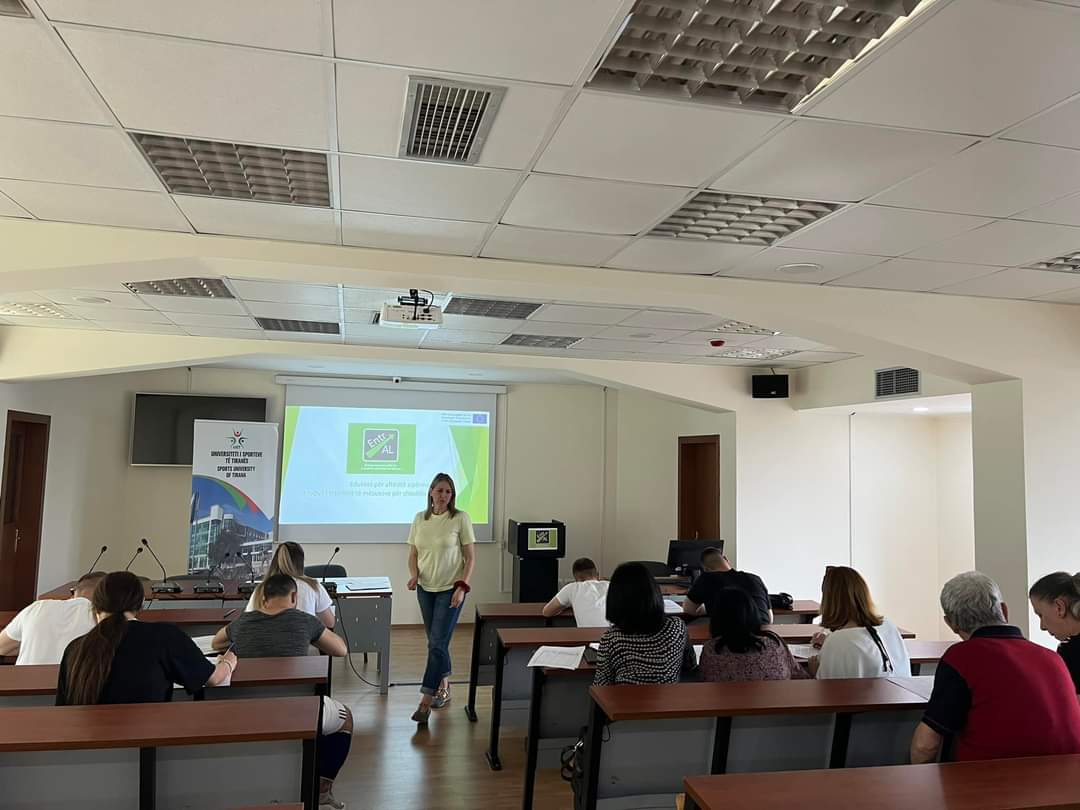 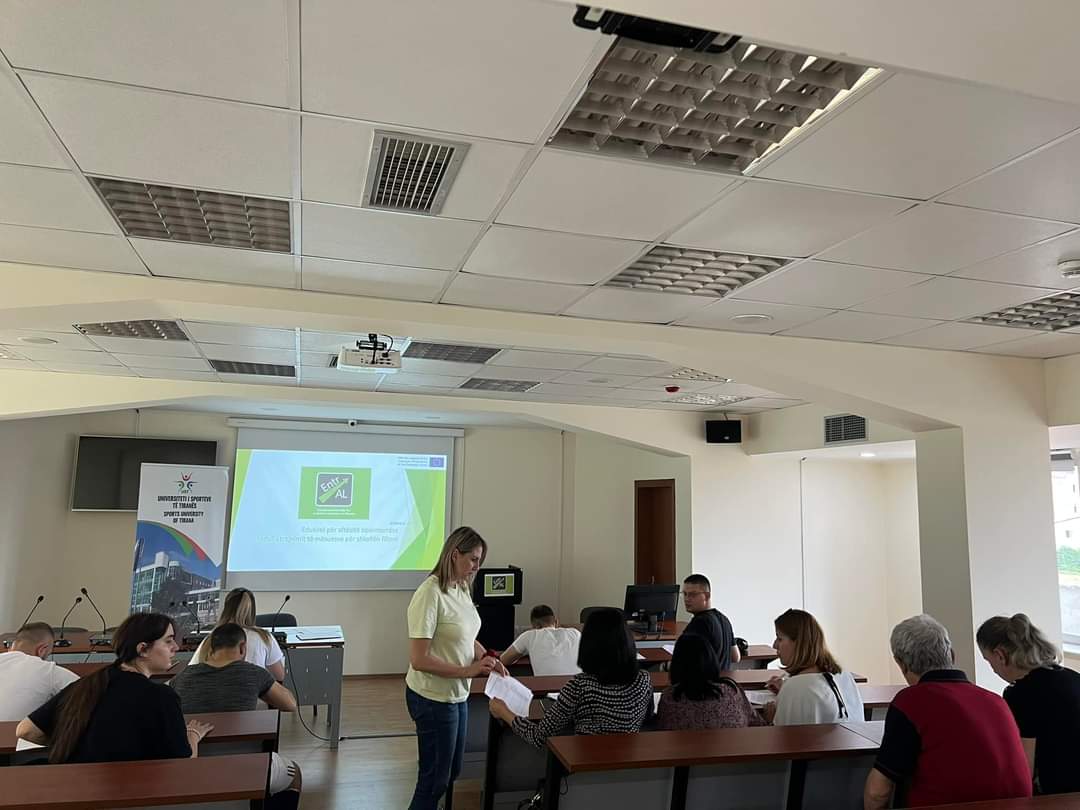 nPercentFemale1270.6 %Male529.4 %Other.0%Overall evalution of the Pilot CourseOverall evalution of the Pilot CourseOverall evalution of the Pilot CourseOverall evalution of the Pilot Course4 Fail5 Adequate6 Moderate7 Satisfactory8 Good9 Very good10 ExcellentAverageMedianOverall score.0%.0%.0%.0%5.9%47.0%47.1%6.46.0Further comments or suggestionsFurther comments or suggestionsResponsesSa me shume trajnime ..Faleminderit per kete trajnim!Ju faleminderit që isha pjesë e këtij trainimi!
Do të kisha dëshirë të isha pjesë e trainimeve të tjera!Te kemi trajnime te tjeraShum kurs interesantNje seminar i shkelqyer per ide mbi zhvillimin e biznesitnuk kaAsnjeNuk kamFaleminderit organizatores së këtij kursi për kohën dhe mundësinë e dhënë në lidhje me pjesëmarrjen në trajtimin e këtij moduli në fushën e edukimit.